Publicado en Madrid el 29/07/2021 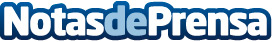 Los aeropuertos de Palma de Mallorca, Barcelona y Tenerife Sur, donde más pruebas COVID se demandanEurofins Megalab lleva realizados más de 200.000 test COVID en los aeropuertos españoles en los que está presente y se prepara para una mayor afluencia de viajeros en agosto. Por nacionalidades, son los alemanes los principales clientes de este servicio, seguidos de los españoles y los francesesDatos de contacto:Crisanta SantanaMovil: 636 884 131928 394 871Nota de prensa publicada en: https://www.notasdeprensa.es/los-aeropuertos-de-palma-de-mallorca-barcelona Categorias: Internacional Nacional Medicina Industria Farmacéutica Sociedad Turismo http://www.notasdeprensa.es